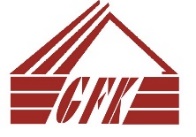       GRĀMATVEDĪBAS UN FINANŠU KOLEDŽA                       Izglītības iestādes reģ. nr. 3397801774, Valērijas Seiles iela 4, Rīga, Latvija, LV-1003, Erasmus code:  LV RIGA 43tālr. +371 67338021, e-pasts: gfk@koledza.lv GFK ERASMUS+ programmas koordinatoreiV.PetļakSTUDENTA STUDIJU MOBILITĀTEIPIETEIKUMA ANKETA Nr. _________Lūdzu izskatīt iespēju piedalīties Erasmus+ studiju mobilitātē.Studenta paraksts: ________________________________________	Datums: ______________PiekrītuProgrammas direktora paraksts: _____________________________           Datums: ______________Vārds, uzvārdsPersonas kodsStudenta apliecība/ISICKontakta tālrunis; e-mailAdreseProgrammas nosaukumsKurssMobilitātes laika periods20__./20__. m.g. rudens semestris _______20__./20__. m.g. pavasara semestris __________20__./20__. m.g. divi semestri ____________Augstskola, kurā vēlaties mācīties (ja zināms)Iepriekš neesmu piedalījies/jusies Erasmus+ mobilitātē